Technical Specifications FORMThe technical specifications for the helmet model submitted for FIM homologation (FRHPhe-02) shall include at least the points listed below. In addition, this technical specifications document shall be signed and dated. In case of homologation of new sizes of a previously homologated helmet model or an update of the homologated helmet sizes, the new information will be added in blue color to the existing technical specifications document. The new document will be signed and dated accordingly. HELMET MODELCommercial trade mark(s)Commercial name(s)ModelVersionSubmitted sizes (in letter and cm)Weight (with tolerances)List of submitted accessories*Primary standard(s) under which this helmet is approved.MANUFACTURER’S INFORMATIONNameAddress (road, city, ZIP code, country)SHELLManufacturer’s nameCommercial nameMaterial(s) (matrix, fibre reinforcement, weaving, n. layers)Production processSizes and dimensions (add rows as needed)Thickness(es)** (add rows as needed)Weight (without accessories, after cutting holes, with tolerances)Ventilation holesPROTECTIVE PADDINGManufacturer’s name (for each part if different)Commercial name (for each part if different)Material density and weight (add rows as needed)Thickness(es)** (add rows as needed)CHIN GUAD PROTECTIVE PADDINGManufacturer’s name Commercial name Material, density, weight and thickness (add rows as needed)RETENTION SYSTEMManufacturer’s name (for each part if different)Commercial name (for each part if different)Double “D” ring materialDouble “D” ring dimensions (length and width)Chin strap materialChin strap widthAnchorage system to the shellCOMPONENTSList of helmet components***Material(s) (for each component)Weight(s) (for each component)Fixation method(s) (for each component)ACCESSORIESList of submitted accessories*Material(s) (for each accessory)Weight(s) (for each accessory)Fixation method(s) (for each accessory)EXTRA IMPACT MANAGEMENT SYSTEMS (OR OTHERS)DefinitionWorking principleCOMFORT PADDINGManufacturer’s name (for each part if different)Commercial name (for each part if different)Foam material(s)Fabric material(s)Foam thickness(es) (add rows as needed)COVER PAINTType(s) of paintWeight (with tolerances)HELMET DRAWINGSDrawings in scale including general views (front, side, rear, top) of the helmet model showing all the components and submitted accessories.Drawings in scale of the shell including vent holes (for each shell size)Drawings in scale of the protective padding (for each part and size)Drawings in scale of the mouth protective padding (for each size)Drawing of the retention system*	Accessories are parts which are designed for the use of the helmet in special circumstances and they are not originality fitted on (e.g. aerodynamic devices, rain devices…)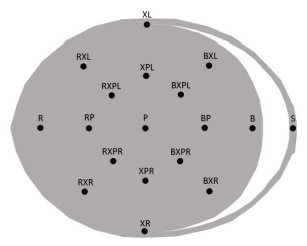 ** Assuming bilateral symmetry of the helmet:BX location refers to BXR and BXLBXP location refers to BXPR and BXPLX location refers to XR and XLXP location refers to XPR and XPLRX location refers to RXR and RXLRXP location refers to RXPR and RXPL*** List of helmet components excluding shell, protective padding, chin guard protective padding, retention system, accessories, extra impact management systems, comfort padding and cover paint (e.g. vent covers, spoilers, peak, visor, visor mechanism, breath guard, lower and visor shell seals…)Applicant's representativeOn ____/____/____N.B: The FIM and the Applicant undertake to keep the terms of the Homologation Manual and Notice strictly confidential.The FIM undertakes to treat and keep confidential any details provided by the Applicant and not to divulge any information as to testing of the Product Samples, materials used by, or manufacturing processes employed by the Applicant, or any designs, drawings, specifications, or other technical or confidential information as to the Applicant's products or prototypes of products, to anyone without prior written permission of Applicant.Shell sizeHelmet size(s)Length (mm)Width (mm)Height (mm)Shell sizeBBXBPBXPXXPPRRXRPRXPUnits: mmUnits: mmUnits: mmUnits: mmUnits: mmUnits: mmUnits: mmUnits: mmUnits: mmUnits: mmUnits: mmUnits: mmProtective padding partHelmet sizeMaterialDensity (kg/m3)Weight(g)Helmet sizeBBXBPBXPXXPPRRXRPRXPUnits: mmUnits: mmUnits: mmUnits: mmUnits: mmUnits: mmUnits: mmUnits: mmUnits: mmUnits: mmUnits: mmUnits: mmHelmet sizeMaterialDensity (kg/m3)Weight(g)Thickness(mm)Comfort padding partHelmet sizeThickness(mm)Name	Signature